Муниципальное казенное дошкольное образовательное учреждение                                         детский сад № 11                                КОНСПЕКТ  НОД              (нравственно-патриотическое воспитание)   « П О К Л О Н И М С Я      В Е Л И К И М                  Т Е М    Г О Д А М»                 (для детей подготовительной  группы)                                              Разработал: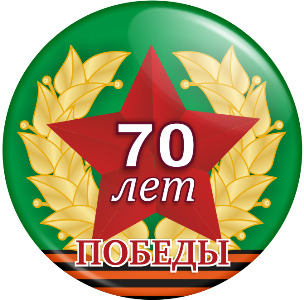                                                                                   воспитатель                                                                                   МКДОУ детский сад №11                                                                                  Пархоменко Е.М.                                                 Острогожск, 2015              Цель:Образовательные: - Расширить представления детей о героическом прошлом народа. - Формировать у детей патриотические качества и чувство причастности к истории Отечества.-Создать у детей настроение сопереживания прошедшим событиям Великой Отечественной войны.Развивающие:- Развивать навыки речевой, и продуктивной деятельности на патриотическом материале.- Развивать умение отвечать на вопросы полным предложением. - Развивать навык активного участия  в диалоге с воспитателем.Воспитательные:- Воспитывать желание детей бороться за мир. - Воспитывать уважение к ветеранам Великой Отечественной Войны.-Воспитывать чувство патриотизма, уважение к истории нашего народа, города, к героям Великой Отечественной Войны.Оборудование: Слайды о ВОВ, проектор, рисунки детей на тему день победы;фонограмма песни “Журавли” муз. Я.Френкеля,  сл.Р.Гамзатова;  альбомные листы, гуашь,  кисточки, салфетки, элементы засушенных растений.Ход  НОД. Дети вместе с воспитателем стоят в кругу-Придумано кем-то просто и мудро:При встрече здороваться: - Доброе утро!-Доброе утро - солнцу и птицам-Доброе утро - улыбчивым лицам!И каждый становится добрым, доверчивым,Пусть доброе утро длится до вечера!Воспитатель: Каждый год наш народ отмечает День Победы в Великой Отечественной Войне, которая шла целых четыре года и закончилась полной победой нашего народа. Что же это за праздник? Это праздник солдат, моряков, летчиков, офицеров, которые воевали с фашистами. Это не только праздник солдат, но всего нашего народа, который не только на фронте, но и в тылу день за днем, месяц за месяцем, год за годом одерживал победу над врагом и победили их. Каждый год в эти майские дни наш народ вспоминает грозные годы войны, чтит память павших героев. Вот уже прошло семьдесят лет со дня Победы, но наш народ помнит об этой войне. В этот день ветераны надевают ордена и медали; встречаются у памятников погибшим, принося живые цветы, так люди благодарят и помнят тех, кто погиб, защищая нашу страну (показ слайдов).Воспитатель:      За все, что есть сейчас у нас
                            За каждый наш счастливый час,
                            За то что солнце светит нам,
                            Спасибо доблестным солдатам – 
                            Нашим дедам и отцам!Стихи в исполнении детей.День Победы – это праздник, Это вечером салют. Много флагов на параде, Люди радостно поют. Ветераны с орденами Вспоминают о войне, Разговаривают с нами О победной той весне.Никогда забыть не сможем Мы про подвиги солдат. «Мир для нас всего дороже!»- Так ребята говорят.Воспитатель: Великая отечественная война принесла очень много горя-были разрушены целые города, был голод, погибали мирные люди, солдаты.  Нашу Родину шли защищать все - летчики, танкисты, моряки, пехотинцы. И  наш народ все это преодолел - ведь мы сильные, смелые.Физкультминутка: Как солдаты на параде,Мы шагаем ряд за рядом,Левой – раз, правой – раз,Посмотрите все на нас.Мы захлопали в ладошки –Дружно, веселей!Застучали наши ножки –Громче и быстрей!По коленочкам ударим –Тише, тише, тише!Ручки, ручки поднимаем –Выше, выше, выше.Завертелись наши ручки.Снова опустились.Мы на месте покружились,И остановились. Воспитатель:  (показывает глобус) - посмотрите, какой маленький земной шар, и на нём есть место и людям, и рыбам, и лесам, и полям. Нам надо беречь эту хрупкую планету, она наш дом. А для этого нужно всем людям на земле жить в мире.
Ребенок:Мы – дети счастливой и мирной страны. Народ наш великий не хочет войны. Ни детям, ни взрослым война не нужна. Пусть с нашей планеты исчезнет она!Воспитатель: Давайте мы с вами сделаем поляну мира.Дети выкладывают из букв слова: «МИР», «Победа», «МАЙ», «Цветы».Воспитатель:Немецкие захватчики быстро шли по нашей земле, захватывая все новые и территории. Война не пощадила и наш родной город, он был светлым и красивым, но война прервала мирную жизнь Острогожска.   И вот в 1942 году немецко-фашистские войска вошли в наш город.  С этого периода началась новая жизнь в Острогожске. Немецкие солдаты очень жестоко обращались с жителями нашего города. На улицах нашего города шли ожесточенные бои. За время оккупации погибли многие острогожцы. Коварный и жестокий враг, вторгнувшись в Острогожск, хотел сделать рабами его жителей, но острогожцы не падали духом, и  оказывали сопротивление.  20 января 1943 года - День освобождения Острогожска от захватчиков. Жители встречали солдат Красной Армии с хлебом-солью, плакали от радости.Показ слайдов (военный Острогожск).Викторина (угадай место).Воспитатель: В этот день весенний Радуются дети. Веселись, детвора, Начинается игра.Игра «Я посылаю «Мир и добро»Педагог: Ребята, давайте поделимся своим теплом и любовью, пожелаем мира и спокойствия всем людям на Земле.Воспитатель: 9мая – это всенародный праздник. Это праздник со слезами на глазах. В этот день вспоминают тех, кто остался на полях сражений, тех, кто поле войны налаживал мирную жизнь. А еще поздравляют тех воинов Великой Отечественной Войны, которые  живут сегодня.   В День Победы они надевают все свои военные награды, собираются вместе, чтобы вспомнить военные годы (показ слайдов).Воспитатель: В это Великий день принято бывать на могилах погибших воинов, возлагать венки, живые цветы тем, кто не вернулся с войны (показ слайдов)Воспитатель: Давайте вспомним всех погибших за нашу свободу людей, настоящих героев.   Почтим память минутой молчания. Воспитатель:Война длилась долгие четыре года. Наша доблестная армия не только прогнала немцев с нашей земли, но и освободила народы других стран, захваченных гитлеровской Германией. Наши солдаты дошли до Берлина- столицы Германии. И там, на самом главном здании, которое называлось Рейхстагом, был водружен  красный флаг Победы. Красное знамя водрузили на здание Рейхстага сержант М. Егоров и младший сержант Кантария. Как радовались люди окончанию долгой войны. Все поздравляли друг друга, плакали, вспоминая погибших, в ночном небе вспыхнули огоньки праздничного салюта (показ слайдов).Воспитатель: А теперь, давайте, и мы превратимся в настоящих художников и нарисуем «Праздничный салют». Сейчас я предлагаю всем нам пройти к столикам, возьмем все необходимое для рисования и приступим к работе.Стих про салют ( читает ребенок )  Пусть гремит салют Победы.Этим светом мир согрет.Поздравляем наших дедов!Дню Победы столько лет!Рисование детьми салюта.